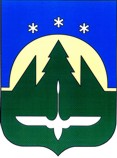 Муниципальное образованиеХанты-Мансийского автономного округа – Югрыгородской округ город  Ханты-МансийскДУМА  ГОРОДА  ХАНТЫ-МАНСИЙСКАРЕШЕНИЕ№ 220-VI РД						  Принято31 января 2018 годаО внесении изменений в Решение Думы городаХанты-Мансийска  от 28 апреля 2017 №110-VI РД«О размерах и условиях оплаты труда работников муниципального бюджетного учреждения «Спортивный комплекс «Дружба»Рассмотрев проект изменений в Решение Думы города Ханты-Мансийска  от 28 апреля 2017 года №110-VI РД «О размерах и условиях оплаты труда работников муниципального бюджетного учреждения «Спортивный комплекс «Дружба», руководствуясь частью 1 статьи 69 Устава города Ханты-Мансийска,Дума города Ханты-Мансийска РЕШИЛА:1. Внести в Решение Думы города Ханты-Мансийска от 28 апреля 2017 года  №110-VI РД «О размерах и условиях оплаты труда работников муниципального бюджетного учреждения «Спортивный комплекс «Дружба» изменения согласно приложению к настоящему Решению.2. Настоящее Решение распространяет свое действие на правоотношения, возникшие с 01 января 2018 года.ПредседательДумы города Ханты-Мансийска				 	             К.Л.Пенчуков										Подписано31 января 2018 годаПриложение к Решению Думы города Ханты-Мансийска от 31 января 2018 года № 220-VI РДИзмененияв Решение Думы города Ханты-Мансийска от 28 апреля 2017 года                  № 110-VI РД «О размерах и условиях оплаты труда и иных выплат работникам муниципального бюджетного учреждения «Спортивный комплекс «Дружба» (далее – Решение).Пункт 2.3 раздела 2 приложения к Решению изложить в следующей редакции:«2.3. Оклады (должностные оклады) работникам, занимающим должности  работников физической культуры и спорта, устанавливаются в следующих размерах (таблица 1):таблица 1».Пункт 2.4 раздела 2 приложения к Решению изложить в следующей редакции:«2.4. Оклады (должностные оклады) работникам, занимающим должности  медицинских работников, устанавливаются в следующих размерах (таблица 2):таблица 2».3. Пункт 2.5 раздела 2 приложения к Решению изложить в следующей редакции:«2.5. Оклады (должностные оклады) работникам, занимающим общеотраслевые должности специалистов и служащих, устанавливаются в следующих размерах (таблица 3):таблица 3».4. Пункт 2.6 раздела 2 приложения к Решению изложить в следующей редакции:«2.6. По профессиям рабочих оклады (должностные оклады) устанавливаются в следующих размерах (таблица 4):таблица 4».5. Пункт 2.7 раздела 2 приложения к Решению изложить в следующей редакции: «2.7.Оклады (должностные оклады) работникам, занимающим должности работников культуры, искусства и кинематографии ведущего звена, устанавливаются в следующих размерах (таблица 5):  таблица 5».Квалификационные уровниНаименование должности (профессии), требования к квалификацииОклад (должностной оклад), руб.123Профессиональная квалификационная группа должностей работников физической культуры и спорта  второго уровняПрофессиональная квалификационная группа должностей работников физической культуры и спорта  второго уровняПрофессиональная квалификационная группа должностей работников физической культуры и спорта  второго уровня1 квалификационный уровеньСпортсмен-инструктор, инструктор по спорту47832 квалификационный уровеньИнструктор-методист физкультурно-спортивных организаций, инструктор – методист по адаптивной физической культуре, тренер61633 квалификационный уровеньСтарший инструктор-методист физкультурно-спортивных организаций6287Квалификационные уровниНаименование должности (профессии), требования к  квалификацииОклад (должностной оклад), руб.123Профессиональная квалификационная группа «Врачи и провизоры»Профессиональная квалификационная группа «Врачи и провизоры»Профессиональная квалификационная группа «Врачи и провизоры»2 квалификационный уровеньВрач – специалист5486Профессиональная квалификационная группа «Средний медицинский и фармацевтический персонал»Профессиональная квалификационная группа «Средний медицинский и фармацевтический персонал»Профессиональная квалификационная группа «Средний медицинский и фармацевтический персонал»3 квалификационный уровеньМедицинская сестра52204 квалификационный уровеньФельдшер5276Квалификационные уровниНаименование должности (профессии), требования к  квалификацииОклад (должностной оклад), руб.123Профессиональная квалификационная группа «Общеотраслевые должности служащих первого уровня»Профессиональная квалификационная группа «Общеотраслевые должности служащих первого уровня»Профессиональная квалификационная группа «Общеотраслевые должности служащих первого уровня»1 квалификационный уровеньСекретарь, архивариус4969Профессиональная квалификационная группа «Общеотраслевые должности служащих второго уровня»Профессиональная квалификационная группа «Общеотраслевые должности служащих второго уровня»Профессиональная квалификационная группа «Общеотраслевые должности служащих второго уровня»1 квалификационный уровеньАдминистратор54382 квалификационный уровеньЗаведующий хозяйством          5712Профессиональная квалификационная группа «Общеотраслевые должности служащих третьего уровня»Профессиональная квалификационная группа «Общеотраслевые должности служащих третьего уровня»Профессиональная квалификационная группа «Общеотраслевые должности служащих третьего уровня»1 квалификационный уровеньЭкономист, бухгалтер, инженер по охране труда, специалист по кадрам, инженер, специалист по связям с общественностью69355 квалификационный уровеньЗаместитель главного бухгалтера7797Профессиональная квалификационная группа «Общеотраслевые должности служащих четвертого уровня»Профессиональная квалификационная группа «Общеотраслевые должности служащих четвертого уровня»Профессиональная квалификационная группа «Общеотраслевые должности служащих четвертого уровня»1 квалификационный уровеньНачальник отдела75743 квалификационный уровеньНачальник клуба (спортивного)7697Квалификационные уровниНаименование должности (профессии), требования к  квалификацииОклад (должностной оклад), руб.123Профессиональная квалификационная группа профессий рабочих первого уровняПрофессиональная квалификационная группа профессий рабочих первого уровняПрофессиональная квалификационная группа профессий рабочих первого уровня1 квалификационный уровеньУборщик служебных помещений, сторож,                                   гардеробщик4729Профессиональная квалификационная группа профессий рабочих второго уровняПрофессиональная квалификационная группа профессий рабочих второго уровняПрофессиональная квалификационная группа профессий рабочих второго уровня1 квалификационный уровеньВодитель автомобиля4838Квалификационные уровниНаименование должности (профессии), требования к  квалификацииОклад (должностной оклад), руб.123Профессиональная квалификационная группа «Должности работников культуры,  искусства и кинематографии ведущего звена»Профессиональная квалификационная группа «Должности работников культуры,  искусства и кинематографии ведущего звена»Профессиональная квалификационная группа «Должности работников культуры,  искусства и кинематографии ведущего звена»Художник по свету, звукооператорХудожник по свету, звукооператор5220